APPENDIXSupplemental Tables/FiguresEconomic Burden of Cardiovascular Events in Patients with Chronic Lymphocytic Leukemia or Small Lymphocytic Lymphoma in the First Year After Initiating Treatment with a Novel AgentElisabetta Malangone-Monaco, DrPH; Kellie Ryan, MPH; Elizabeth H. Marchlewicz, PhD, MPH, RD; Joyce Lo, PharmD; Scott Huntington, MD, MPHThis Appendix has not been edited and is provided as supplemental materials for this article, which was published in the Journal of Hematology Oncology Pharmacy in February 2023.Table 1. Diagnosis Codes used to Define Cardiovascular (CV) Events11CV events were identified by at least one inpatient or outpatient non-ruleout claim with a diagnosis for the CV event. Non-ruleout claims are those for a professional encounter, not a laboratory test or imagining study used to diagnose a condition.Table 2. Unadjusted healthcare resource utilization and costs during the follow-up period 1Healthcare utilization in the variable-length follow-up period was reported as annualized totals, comparing the CV cohort to the NoCV cohort.2Healthcare utilization in the variable-length pre-CV and post-CV event periods were reported as per-patient-per-month (PPPM), comparing time periods for patients in the CV cohort.Figure 1. Study Time Periods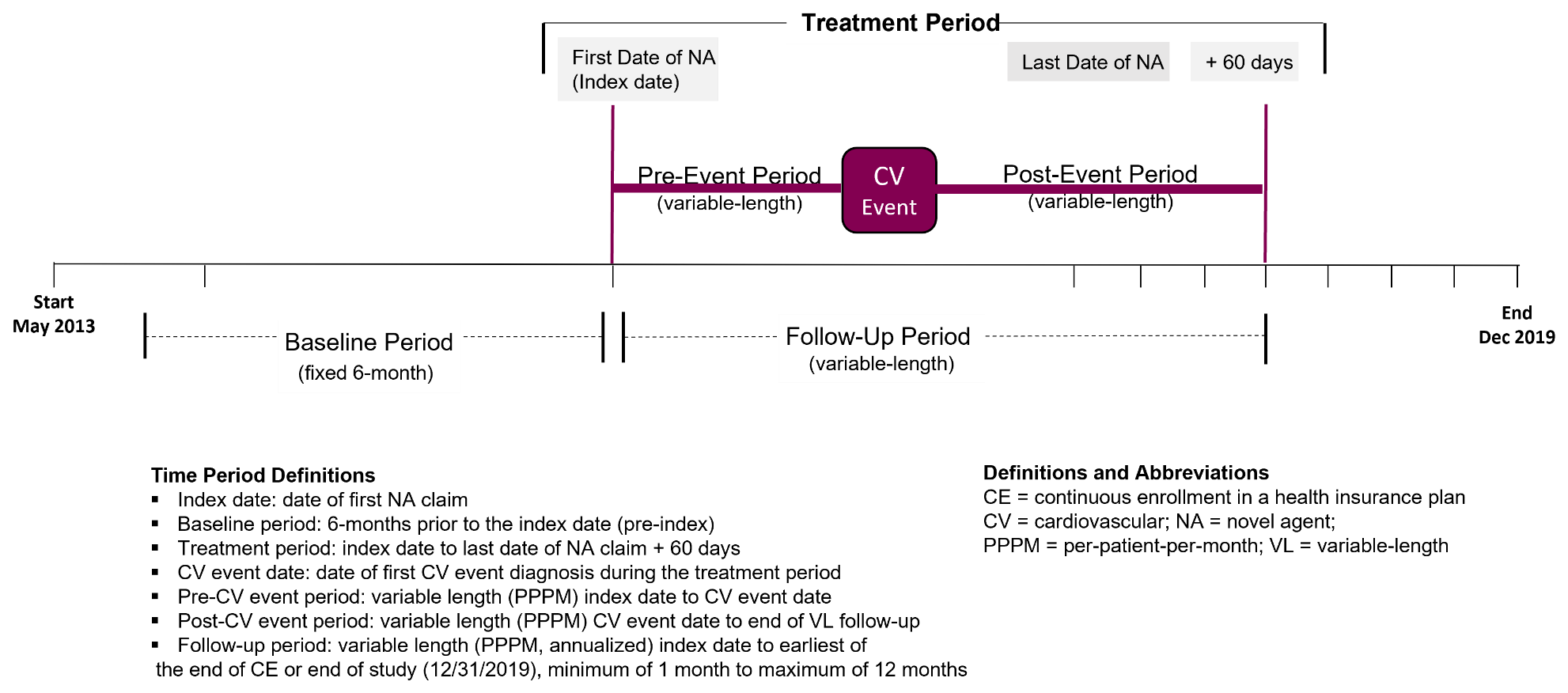 Figure 2. Total all-cause healthcare costs in 30-day months surrounding the CV event date among CLL/SLL patients in the CV cohort1 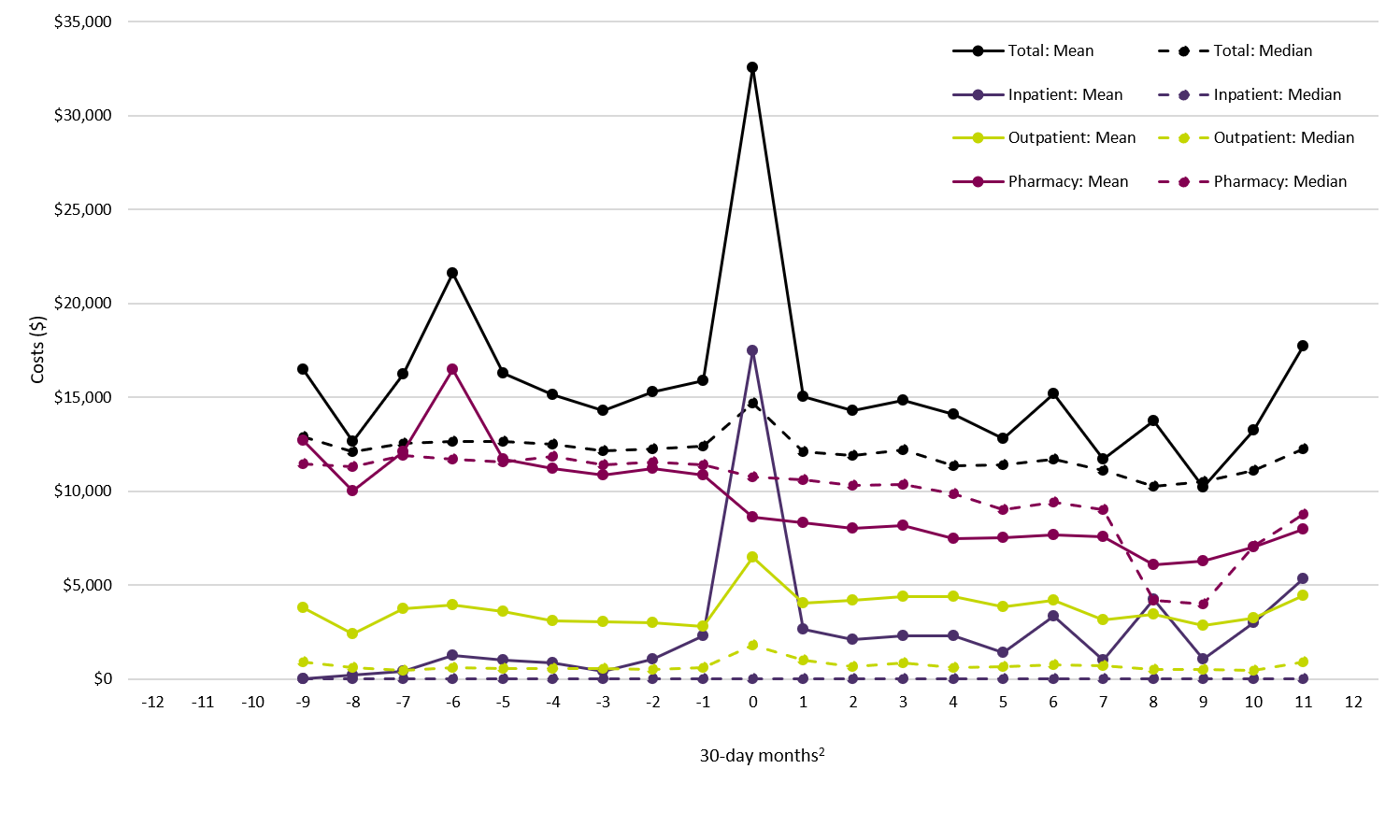 1 This analysis was limited to patients in the CV Cohort (N=522); costs were reported as total cost measured in each 30-day period. Patients had to have continuous enrollment for the full 30-day period to be included in that period; no patients had continuous enrollment for the full 30-day periods 10-12 months prior to the CV event date or 12 months after the CV event date.2 The CV event date is centered in period 0; period 0 includes 15 days prior to the CV event date through 14 days after the CV event date.CV EventICD-9-CM Diagnosis CodesICD-10-CM Diagnosis CodesCardiomyopathy425.8, 425.9I42.x, I43Conduction Disorder426.xxI44.x, I45.xHeart Failure428.x, 402.01, 402.11, 402.91, 404.01, 404.03, 404.11, 404.13, 404.91, 404.93I40.1, I50.2x, I50.3x, I50.4x, I50.8x, I50.9, I11.0, I13.0, I13.2Hypertension401.x, 402.00, 402.10, 402.90, 403.x, 404.00, 404.02, 404.10, 404.12, 404.90, 404.92, 405.xI10, I11.9, I12.x, I13.1x, I15.x, I16.x, R03.0Myocardial Infarction410.xxI21.xx, I22.xVentricular Arrythmia427.1, 427.2, 427.41, 427.42I47.0, I47.2, I47.9, I49.01, I49.02Supraventricular Arrythmia427.0, 427.31, 427.32I47.1, I47.9, I48.xService or CostVariable-Length Follow-Up (Annualized)1Variable-Length Follow-Up (Annualized)1Variable-Length Follow-Up (Annualized)1Variable-Length Follow-Up (PPPM)2Variable-Length Follow-Up (PPPM)2Variable-Length Follow-Up (PPPM)2Variable-Length Follow-Up (PPPM)2Variable-Length Follow-Up (PPPM)2Service or CostCV CohortN=522NoCV CohortN=1,364P-valuePre-CV Event
N=522Pre-CV Event
N=522Post-CV Event
N=522Post-CV Event
N=522P-valueP-valueHealthcare ServiceAny hospital admission, N (%)263 (50.4%)301 (22.1%)<0.00168 (13.0%)230 (44.1%)230 (44.1%)<0.001<0.001Number of admissions, mean (SD)1.35 (2.10)0.55 (1.54)<0.0010.05 (0.15)0.16 (0.28)0.16 (0.28)<0.001<0.001Length of stay, days, mean (SD)18.70 (25.38)16.23 (29.68)0.0931.95 (2.47)2.61 (3.67)2.61 (3.67)<0.001<0.001Outpatient services, N (%)522 (100.0%)1356 (99.4%)0.116472 (90.4%)522 (100.0%)522 (100.0%)<0.001<0.001Emergency Room (ER) visits, N (%)254 (48.7%)387 (28.4%)<0.00197 (18.6%)207 (39.7%)207 (39.7%)<0.001<0.001Number of visits, mean (SD)1.59 (2.69)0.79 (2.14)<0.0010.09 (0.27)0.14 (0.26)0.14 (0.26)0.0030.003Physician office visits, N (%)512 (98.1%)1,333 (97.7%)0.634442 (84.7%)473 (90.6%)473 (90.6%)0.0040.004Number of visits, mean (SD)24.80 (14.46)20.93 (12.95)<0.0011.89 (1.56)1.93 (1.35)1.93 (1.35)0.6760.676Other outpatient services, N (%)522 (100.0%)1,347 (98.8%)0.005455 (87.2%)517 (99.0%)517 (99.0%)<0.001<0.001Number of visits, mean (SD)62.46 (71.52)39.50 (37.41)<0.0013.74 (4.65)5.37 (7.01)5.37 (7.01)0.0020.002Outpatient pharmacy, N (%)522 (100.0%)1,364 (100.0%)1.000514 (98.5%)488 (93.5%)488 (93.5%)<0.001<0.001Number of prescriptions, mean (SD)50.94 (28.37)43.02 (26.62)<0.0013.91 (2.64)4.20 (2.45)4.20 (2.45)0.1370.137Novel agent therapy, N (%)522 (100.0%)1,364 (100.0%)1.000514 (98.5%)382 (73.2%)382 (73.2%)<0.001<0.001Number of prescriptions, mean (SD)9.66 (4.15)10.82 (4.31)<0.0011.06 (0.30)0.59 (0.45)0.59 (0.45)<0.001<0.001Healthcare CostsAny hospital admission, mean (SD)$51,865 ($137,049)$24,241 ($124,732)<0.001$1,259 ($6,171)$7,190 ($21,560)$7,190 ($21,560)<0.001<0.001Any outpatient service, mean (SD)$47,646 ($81,826)$33,192 ($68,035)<0.001$2,934 ($6,759)$4,155 ($7,631)$4,155 ($7,631)0.0060.006ER visits, mean (SD)$2,580 ($8,250)$1,191 ($5,282)<0.001$142 ($649)$229 ($870)$229 ($870)0.0700.070Physician office visits, mean (SD)$3,366 ($2,536)$2,763 ($2,307)<0.001$266 ($290)$267 ($235)$267 ($235)0.9420.942Other outpatient services, mean (SD)$41,700 ($76,586)$29,238 ($66,085)<0.001$2,526 ($6,526)$3,659 ($7,184)$3,659 ($7,184)0.0080.008Outpatient pharmacy, mean (SD)$117,062 ($75,502)$126,622 ($57,761)0.003$12,425 ($5,889)$7,186 ($5,866)$7,186 ($5,866)<0.001<0.001Novel agent therapy, mean (SD)$110,015 ($70,682)$121,558 ($55,277)<0.001$11,932 ($5,313)$6,667 ($5,768)$6,667 ($5,768)<0.001<0.001Total Healthcare Costs, mean (SD)$216,573 ($181,588)$184,055 ($158,781)<0.001$16,619 ($11,633)$18,531 ($23,278)$18,531 ($23,278)0.0930.093